                Речевое развитие - чтение  русской народной сказки «Теремок» с использованием песочной терапииЦели:- Создать положительный эмоциональный настрой ребёнка- Приучать слушать сказку без наглядного сопровождения- Развивать умение передавать содержание в инсценированном виде- Развивать мелкую моторику рукМатериалы к занятию:  Ящик или коробка  для песочной терапии, игрушки- животные:  мышка, лягушка, зайчик, лиса, волк, медведь (можно из киндер-сюрприза)Ход :Сегодня я расскажу  тебе  сказку складную, сказку славную, русскую народную «Теремок».Когда сказку слушаем – наши ушки …(ответ ребёнка), наши глазки  …(ответ ребёнка) , а ротик закрыт на замочек.Слушание сказки «Теремок» - русская народная сказка в обработке М. БулатоваА сейчас мы с тобой  отправимся  в  волшебную страну:- Мы глазки дружно закрываем,И тихо сказку позовем,Покружимся, присядем, встанемИ вдруг увидим-волшебную песочную страну.Подходим  к  ящику с песком.- Мы начинаем путь по волшебной песочной стране. Положи ладошку на песочек, закрой глазки и потрогай песочек. Что ты чувствуешь? Какой песочек на ощупь? Посмотри на свои отпечатки. Но вот подул ветерок, (разравниваем  песок ладошками), и началась наша сказка.- Какую я  рассказывала сказку? Как она начинается? (ответ ребёнка)-  Кто первый прибежал к теремочку? (выставляем игрушки по очереди)-А потом кто прискакал к теремочку? А где живет  лягушка- квакушка? Давай с тобой сделаем болото.  Разгребаем  песочек ручками. Пусть лягушка живет с мышкой.-Вот бежит …(зайчик). А откуда прибежал зайчик? -И вот пришла лисичка - сестричка. - А за лисичкой из леса прибежал … ( волк)  -И вдруг из леса вышел медведь косолапый. Посмотри, как он идет, какие следы большие оставляет. Подошёл он к теремку, полез на крышу и развалил его. Выскочили все звери из теремка и разбежались. А жить им негде. Давай построим из  песочка всем зверюшкам домики.-Где живет мышка - норушка?- Где живет лягушка - квакушка?- Где живет зайчик - побегайчик?- Где живет лисичка - сестричка?- Где живет волчок - серый бочок?- Где живет медведь косолапый?Ребёнок отвечает на вопросы и делает из песка домики.Пришла пора попрощаться  нам со сказкой:  - До свидания, сказка. Комментарии к занятию: Дети очень любят играть с песком. Но для того, чтобы ребенок получил удовольствие и пользу от таких игр, важно создать условия, которые позволят не ограничивать действия ребенка.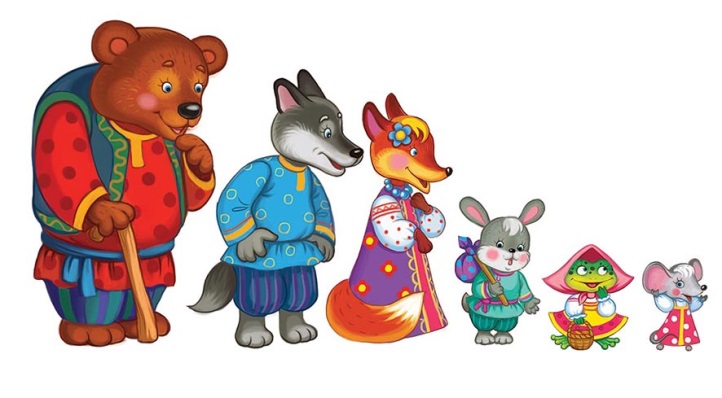 Желаем приятного общения с ребёнком!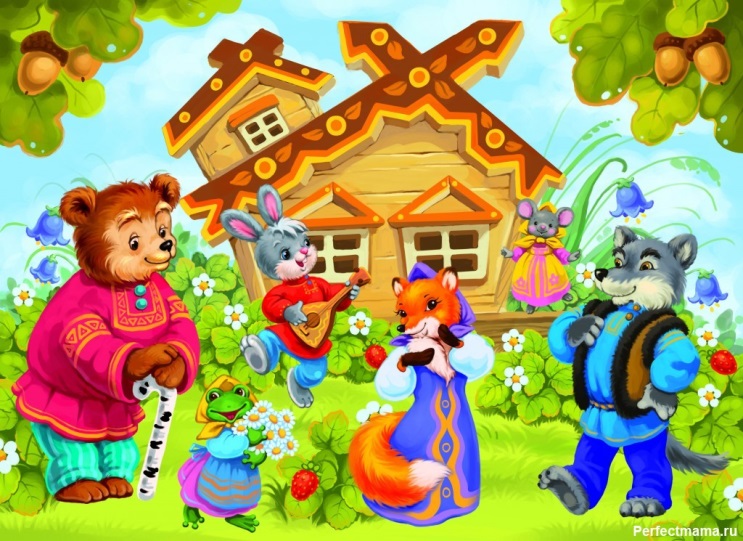 